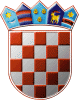 REPUBLIKA HRVATSKAOPĆINA SVETI ILIJAOPĆINSKO IZBORNO POVJERENSTVOOPĆINE SVETI ILIJAKLASA: 013-03/17-03/19URBROJ: 2186/08-17-01/01SVETI ILIJA, 07.05.2017.	Na temelju članka 22. Stavak 1. Zakona o lokalnim izborima ("Narodne novine", broj 144/12 i 121/16), Općinsko izborno povjerenstvo OPĆINE SVETI ILIJA donosiODLUKUUtvrđuje se da je pravovaljana zbirna lista pravovaljanih kandidatura za izbor općinskog načelnika Općine Sveti Ilija:Kandidat: Marin Bosilj, dipl. ing.Zamjenik kandidata: Dean Hrastić, dipl.ing.HRVATSKA DEMOKRATSKA ZAJEDNICA – HDZKandidat : Franjo KorparZamjenik kandidata: Vedran ZamudaHRVATSKA SELJAČKA STRANKA – HSSKandidat: Matija Lisičakzamjenica kandidata: Jasna BlagusKANDIDAT GRUPE BIRAČAutvrđena rješenjem Općinskog izbornog povjerenstva Općine Sveti Ilija, KLASA: 013-03/17-03/11, URBROJ: 2186/08-17-01/01, od  05.05.2017. konačna.						PREDSJEDNICA IZBORNOG						POVJERENSTVA OPĆINE SVETI ILIJA						TATJANA LEDINŠČAK BABIĆ